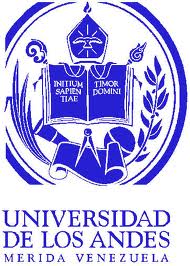 .Hoja de reporte técnico de prácticas de laboratorio.Integrantes:PrácticaObjetivo generalResumenDiscusión de resultados:Conclusiones:Sugerencias 